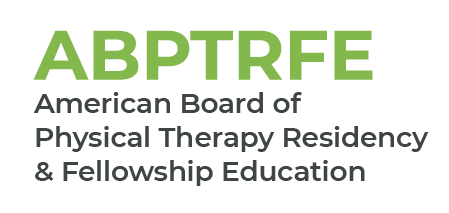 Medical Conditions – Performing ArtsFor Renewal of Accreditation and ACIRPlease complete the chart below by filling in the medical conditions seen by the fellow over the course of the program.  Patients evaluated, treated, or managed by the fellow as part of the fellow’s education throughout the course of the program should be included within the template.The patient’s primary medical condition is only counted during the first patient encounter. Patient encounters beyond the initial visit should not be included in the frequency count. Name of Graduate:        Name of Graduate:        Medical ConditionsPerforming ArtsNumber of Patients Seen by Practice Site within Last YearIntegumentary SystemIntegumentary SystemAbrasionsLacerationsVesiclesNervous System Nervous System ConcussionNeural impingements (eg, thoracic outlet syndrome, carpal tunnel, Guyon’s canal entrapment, peroneal nerve entrapment, tarsal tunnel syndrome)Radiculopathies - cervicalRadiculopathies - lumbosacralMusculoskeletal SystemMusculoskeletal SystemAcute/emergency injuryAnkle impingement syndromesAnkle/Foot Instability (eg, subluxation/dislocation, ligamentous)Ankle / Foot FractureAnkle / Foot TendinopathiesArthropathy of spinal facet joint (eg, Facet dysfunction)Derangement of knee (eg, Tibiofemoral joint dysfunction)Derangement of ankle (eg, Tibiofibular joint dysfunction)Other disorders of ankle/foot (eg, MTP joint dysfunction)Knee FractureKnee Ligamentous InjuriesKnee TendinopathiesMensical PathologyPatellofemoral DysfunctionHamstring injuryHip impingementHip labral tearSacroiliac Dysfunction (eg, arthropathy, instability)Snapping hip syndrome (coxa saltans, iliopsoastendinitis)Cervicogenic headachesLumbar Spondylosis/SpondylolisthesisRib dysfunctionSprain (cervical/thoracic/lumbar)Shoulder impingementShoulder tendinopathiesOther disorders of the shoulder complex (eg, scapulohumeral dysfunction)EpicondylitisDeQuervain’sWrist/Hand Instability (eg, subluxation/dislocation, sprain)Hypermobility of joint (eg, benign joint hypermobility syndrome)Fractures (eg, stress reactions/fractures)*do not log knee or foot/ankle fractures hereMusculoskeletal pain, strain, or sprainOsteoarthritisOtherOther